Załącznik do Zarządzenia Nr 23/2012Starosty Koszalińskiego z dnia 20 kwietnia 2012 r.WYMAGANE DOKUMENTY :Wniosek o wydanie zaświadczenia o wpisie do Ewidencji uczniowskich klubów sportowych / klubów sportowych działających w formie stowarzyszenia, których statuty nie przewidują prowadzenia działalności gospodarczej (formularz wniosku do pobrania na stronie www.bip.powiat.koszalin.pl lub w Wydziale Rozwoju 
i Promocji Starostwa Powiatowego w Koszalinie, ul. Racławicka 13, IV piętro, pok. 415, tel. 94/ 71 40 171).Załączniki:dowód uiszczenia opłaty skarbowej w przypadku, gdy zaświadczenie nie zostanie wydane w interesie publicznym.MIEJSCE ZŁOŻENIA DOKUMENTÓW:Starostwo Powiatowe w Koszalinie, 75-620 Koszalin, ul. Racławicka 13 Kancelaria Ogólna (od poniedziałku do piątku w godz. 7.30-15.30)OPŁATY:Opłata skarbowa -  17,00 zł.Zwolnienie od opłaty skarbowej w sytuacji, gdy zaświadczenie zostanie wydane 
w interesie publicznym.Opłatę skarbową można uiścić:gotówką w siedzibie Starostwa Powiatowego w Koszalinie, ul. Racławicka 13 
(I p. punkt ubezpieczeń),bezpośrednio na rachunek bankowy:      Urząd Miejski w Koszalinie, BRE Bank SA Oddział Korporacyjny w Szczecinie, 
nr 07 1140 1137 0000 2444 4400 1033TERMIN I SPOSÓB ZAŁATWIENIA: Sposób: zaświadczenie/postanowienie o odmowie wydania zaświadczeniaTermin: niezwłocznie, nie później niż w terminie 7 dni od dnia złożenia wniosku.PODSTAWA PRAWNA: art. 4 ust. 1 pkt. 22 ustawy z dnia 5 czerwca 1998 r. o samorządzie powiatowym (Dz. U. z 2016 r. poz. 814),art. 217 - 219 ustawy z dnia 14 czerwca 1960r. Kodeks postępowania administracyjnego (Dz. U. z 2016 r. poz. 23, z późn. zm.),art. 4 ust 4 i 7 ustawy z dnia 25 czerwca 2010 r. o sporcie (Dz. U. z 2016 r. poz. 176, z późn. zm.),art. 1 ust 1 pkt. 1b w związku z art. 4 i częścią II ust. 21 załącznika ustawy z dnia 
16 listopada 2006 r. o opłacie skarbowej (Dz. U. z 2015 r. poz. 783, z późn. zm.),§ 2 ust. 1 Rozporządzenia Ministra Sportu i Turystyki z dnia 18 października 
2011 r. w sprawie ewidencji klubów sportowych (Dz. U. z 2011 r. Nr 243, poz. 1449).TRYB ODWOŁAWCZY: Na postanowienie o odmowie wydania zaświadczenia bądź zaświadczenia o treści żądanej przez osobę ubiegającą się o nie, służy zażalenie do Samorządowego Kolegium Odwoławczego w Koszalinie za pośrednictwem organu, który wydał postanowienie, w terminie 7 dni od dnia doręczenia postanowienia stronie.INNE INFORMACJE: W przypadku, gdy zaświadczenie zostanie wydane w interesie publicznym, zgodnie z art. 1 ust. 1 pkt 1b w związku z art. 4 i częścią II ust. 21 pkt 1 załącznika ustawy o opłacie skarbowej, opłaty skarbowej nie pobiera się.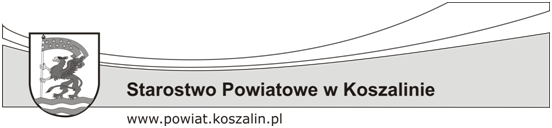 KARTA USŁUGI Wydział Rozwoju i PromocjiWYDANIE ZAŚWIADCZENIA O WPISIE DO EWIDENCJI UCZNIOWSKICH KLUBÓW SPORTOWYCH / KLUBÓW SPORTOWYCH DZIAŁAJĄCYCH W FORMIE STOWARZYSZENIA, KTÓRYCH STATUTY NIE PRZEWIDUJĄ PROWADZENIA DZIAŁALNOŚCI GOSPODARCZEJ/ sprawa, którą opisuje karta  /WR/symbol wydziału/OPRACOWAŁSPRAWDZIŁZATWIERDZIŁEwa ZagórskaTomasz HołowatyAgnieszka MaślińskaDATA:04.07.2016DATA:15.07.2016DATA:18.07.2016